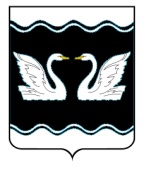 СОВЕТ ПРОЛЕТАРСКОГО СЕЛЬСКОГО ПОСЕЛЕНИЯ КОРЕНОВСКОГО   РАЙОНАРЕШЕНИЕот 20.02.2016                                                                                                                                     № 152хутор Бабиче-КореновскийО внесении изменений в решение Совета Пролетарского сельского поселения Кореновского района от 02 декабря 2016 года №129 «О бюджете Пролетарского сельского поселения Кореновского района на 2017 год»             Совет Пролетарского сельского поселения Кореновского района решил:         1. Внести в решение Совета Пролетарского сельского поселения Кореновского района от 02 декабря 2016 года №129 «О бюджете Пролетарского сельского поселения Кореновского района на 2017 год» изменения:       1.Пункт 1 подпункты 1,2,4,7 изложить в следующей редакции:                «1.Утвердить основные характеристики бюджета Пролетарского сельского поселения Кореновского района (далее по тексту – местный бюджет) на 2017 год:в подпункте 1 слова и цифры « в сумме 11876,3 тысяч рублей» заменить словами и цифрами « в сумме  14075,3 тысячи рублей»;в подпункте 2 слова и цифры «в сумме 9376,3 тысяч рублей» заменить словами и цифрами «13495,2  тысяч рублей»;в подпункте 4 слова и цифры «общий объем межбюджетных трансфертов, предоставляемых бюджету муниципального образования Кореновский район в сумме 55,5 тысяч рублей, общий объём межбюджетных трансфертов получаемых из бюджетной системы Российской Федерации 1758,7 тысяч рублей» заменить словами и цифрами «общий объем межбюджетных трансфертов, предоставляемых бюджету муниципального образования Кореновский район в сумме 55,5 тысяч рублей, общий объём межбюджетных трансфертов получаемых из бюджетной системы Российской Федерации 4073,2 тысяч рублей» ;в подпункте 7 «профицит бюджета поселения в сумме 2500,0 тысяч рублей заменить словами и цифрами «профицит бюджета поселения  в сумме 580,1 тыс. рублей».         1.2. Приложение № 3 «Объём поступлений бюджета поселения на 2017 год», Приложение № 4 «Распределение бюджетных ассигнований местного бюджета по разделам и подразделам классификации расходов бюджетов на 2017 год», приложение №5 «Распределение бюджетных ассигнований по целевым статьям (муниципальных программ и непрограммным направлениям деятельности), группам видов расходов классификации расходов бюджета на 2017 год», приложение № 6 «Ведомственная структура расходов бюджета поселения на 2017 2год», приложение №7 «Источники внутреннего финансирования дефицита бюджета Пролетарского сельского поселения Кореновского района на 2017 год»  изложить в новой редакции (приложения № 1-5).          2. Обнародовать настоящее решение на информационных стендах  Пролетарского сельского поселения Кореновского района и разместить в информационно-телекоммуникационной сети «Интернет» на официальном сайте администрации Пролетарского сельского поселения Кореновского района.          3.Решение вступает в силу после его официального обнародования. Исполняющий обязанности главы Пролетарского сельского поселения  Кореновского района   		                                                           О.И. Цапулина                                                                                                                                                                             «ПРИЛОЖЕНИЕ № 1              УТВЕРЖДЕН			     решением Совета Пролетарского                        сельского поселения                                                                                                Кореновского района                                                                                                                           от 02.12.2016  №129 Перечень и кодыглавных администраторов доходов и источников     финансирования дефицита местного бюджета поселения, закрепляемые за ними   виды (подвиды) доходов местного бюджета и  коды классификации    источников финансирования дефицита местного бюджетаНачальник финансового отделаадминистрации Пролетарского сельского поселенияКореновского района                                                                                 О.И. Цапулина		                                                                                                 «ПРИЛОЖЕНИЕ № 3                                                                                                                                                                                             УТВЕРЖДЕН                                                                                       решением Совета Пролетарского                     сельского поселения                     Кореновского района                    от  02.12.2016  № 129  ОБЪЕМпоступлений доходов бюджета поселения на 2017 год* В части доходов, зачисляемых в бюджет поселения.Начальник финансового отделаадминистрации Пролетарского сельского поселенияКореновского района                                                                                 О.И. Цапулина			ПРИЛОЖЕНИЕ № 3                                                                            УТВЕРЖДЕНО                                                                                решением Совета Пролетарского                                                                           сельского поселения                                                                            Кореновского района                                                                         		    от 20.02.2017 № 152     ПРИЛОЖЕНИЕ № 4                                                                                                                                                                                             УТВЕРЖДЕНО                                                                                       решением Совета Пролетарского                     сельского поселения                     Кореновского района                    от  02.12.2016  № 129 РАСПРЕДЕЛЕНИЕбюджетных ассигнований местного  бюджета по разделам и подразделам классификации расходов бюджетов на 2017 годНачальник финансового отделаадминистрации Пролетарского сельского поселенияКореновского района                                                                                 О.И. Цапулина		ПРИЛОЖЕНИЕ № 4                                                                            УТВЕРЖДЕНО                                                                                решением Совета Пролетарского                                                                           сельского поселения                                                                            Кореновского района                                                                         		    от 20.02.2017 №152     ПРИЛОЖЕНИЕ № 5                                                                                                                                                                                             УТВЕРЖДЕНО                                                                                       решением Совета Пролетарского                     сельского поселения                     Кореновского района                    от  02.12.2016  № 129 Распределение бюджетных ассигнованийпо целевым статьям (муниципальным программ и непрограммным направлениям деятельности), группам видов расходов классификации расходов бюджета на 2017 годНачальник финансового отделаадминистрацииПролетарского сельского поселенияКореновского района		         	       О.И. Цапулина	ПРИЛОЖЕНИЕ № 5                                                                            УТВЕРЖДЕНА                                                                                решением Совета Пролетарского                                                                           сельского поселения                                                                            Кореновского района                                                                         		    от 20.02.2017 №152   Ведомственная структура расходов бюджета поселения на 2017 годНачальник финансового отделаадминистрации Пролетарскогосельского поселения                                                                   Кореновского района                                                                                 О.И. Цапулина	ПРИЛОЖЕНИЕ № 6                                                                            УТВЕРЖДЕНЫ                                                                                решением Совета Пролетарского                                                                             сельского поселения                                                                              Кореновского района                                                                         		     от 20.02.2017 №152                                                                                    		             ПРИЛОЖЕНИЕ № 7                                                                                                                                                                                             УТВЕРЖДЕНЫ                                                                                       решением Совета Пролетарского                     сельского поселения                     Кореновского района                    от  02.12.2016  № 129 ИСТОЧНИКИвнутреннего финансирования дефицита бюджета Пролетарского сельского поселения Кореновского района на 2017 годНачальник финансового отделаадминистрации Пролетарскогосельского поселения                                                                   Кореновского района                                                                                 О.И. Цапулина                                                                                  ПРИЛОЖЕНИЕ № 1                                                                            УТВЕРЖДЕН                                                                                решением Совета Пролетарского                                                                           сельского поселения                                                                            Кореновского района                                                                             от 20.02.2017 №152Код бюджетной классификации Российской ФедерацииКод бюджетной классификации Российской ФедерацииНаименование главного администратора доходов и источников финансирования дефицита  бюджета Пролетарского сельского поселения Кореновского районаГлавного администратора доходов и источников финансирования дефицита  бюджета Пролетарского сельского поселения Кореновского районадоходов бюджета Пролетарского сельского поселения  Кореновского районаНаименование главного администратора доходов и источников финансирования дефицита  бюджета Пролетарского сельского поселения Кореновского района992Администрация Пролетарского сельского поселения Кореновского района9921 08 04020 01 1000 110Государственная пошлина на совершение нотариальных действий должностными лицами органов местного самоуправления, уполномоченными в соответствии с законодательными актами РФ на совершение нотариальных действий9921 08 04020 01 4000 110Государственная пошлина на совершение нотариальных действий должностными лицами органов местного самоуправления, уполномоченными в соответствии с законодательными актами Российской Федерации на совершение нотариальных действий (прочие поступления)9921 11 01050 10 0000 120Доходы в виде прибыли, приходящейся на доли в уставных (складочных) капиталах хозяйственных товариществ и обществ, или дивидендов по акциям, принадлежащим поселениям9921 11 02033 10 0000 120Доходы от размещения временно свободных средств бюджетов поселений9921 11 05025 10 0000 120Доходы, получаемые в виде арендной платы, а также  средства  от  продажи   права на заключение  договоров  аренды  за  земли, находящиеся в собственности сельских поселений (за исключением земельных  участков муниципальных автономных учреждений)992 1 11 05035 10 0000 120Доходы от сдачи в аренду имущества, находящегося в оперативном управлении  органов управления поселений  и созданных ими учреждений (за исключением имущества  муниципальных автономных учреждений) 9921 11 07015 10 0000 120Доходы от перечисления части прибыли, остающейся после уплаты налогов и иных обязательных платежей муниципальных унитарных предприятий, созданных  поселениями   9921 11 09045 10 0000 120Прочие поступления от использования имущества, находящегося в собственности поселений (за исключением имущества муниципальных автономных учреждений, а также имущества  муниципальных унитарных предприятий, в том числе казенных)9921 13 01995 10 0000 130Прочие доходы от оказания платных услуг (работ) получателями средств  бюджетов поселений9921 13 02995 10 0000 130Прочие доходы от компенсации затрат бюджетов поселений992 1 14 01050 10 0000 410Доходы  от продажи квартир, находящихся в собственности поселений992 1 14 02030 10 0000 410Доходы от реализации имущества, находящегося в собственности поселений (за исключением имущества муниципальных автономных учреждений, а также имущества  муниципальных унитарных предприятий, в том числе казенных) в части реализации основных средств по указанному имуществу)9921 14 02030 10 0000 440Доходы от реализации имущества, находящегося в собственности поселений (за исключением имущества муниципальных автономных учреждений, а также имущества  муниципальных унитарных предприятий, в том числе казенных) в части реализации материальных запасов по указанному имуществу9921 14 02052 10 0000 440Доходы  от реализации имущества, находящегося в оперативном управлении учреждений, находящихся в ведении органов управления поселений (за исключением имущества муниципальных автономных учреждений) в части реализации материальных запасов по указанному имуществу9921 14 02053 10 0000 410Доходы от реализации иного имущества, находящегося в собственности поселений (за исключением имущества муниципальных автономных учреждений, а также имущества  муниципальных унитарных предприятий, в том числе казенных) в части реализации основных средств по указанному имуществу9921 14 02053 10 0000 440Доходы от реализации иного имущества, находящегося в собственности поселений (за исключением имущества муниципальных автономных учреждений, а также имущества  муниципальных унитарных предприятий, в том числе казенных) в части реализации материальных запасов по указанному имуществу9921 14 03050 10 0000 410Средства  от распоряжения и реализации конфискованного и иного имущества, обращенного в доходы поселений (в части реализации основных средств по указанному имуществу)9921 14 03050 10 0000 440Средства  от распоряжения и реализации конфискованного и иного имущества, обращенного в доходы поселений (в части реализации материальных запасов по указанному имуществу)9921 14 04050 10 0000 420Доходы от продажи нематериальных активов, находящихся в собственности поселений9921 14 06014 10 0000 430Доходы от продажи земельных участков, государственная собственность на которые не разграничена и которые расположены в границах поселений992114 06026 10 0000 430Доходы от продажи земельных участков, находящихся в собственности сельских поселений( за исключением земельных участков  муниципальных автономных учреждений) 9921 14 06025 10 0000 430Доходы от продажи земельных участков, находящихся в собственности поселений (за исключением земельных участков бюджетных и автономных учреждений).9921 15 02050 10 0000 140Платежи,     взимаемые    органами управления (организациями)  поселений  за   выполнение   определенных   функций9921 16 23051  10 0000140Доходы от возмещения ущерба при возникновении иных страховых случаев по обязательному страхованию гражданской ответственности, когда выгодоприобретателями выступают получатели средств бюджетов поселений9921 16 23052 10 0000 140Доходы от возмещения ущерба при возникновении иных страховых случаев, когда выгодоприобретателями выступают получатели средств бюджетов поселений9921 16 32000 10 0000 140Денежные взыскания, налагаемые в возмещение ущерба, причиненного в результате незаконного или нецелевого использования бюджетных средств (в части бюджетов поселений) 9921 16 33050 10 0000 140Денежные взыскания (штрафы) за нарушение законодательства Российской Федерации о размещении заказов на поставки товаров, выполнения работ, оказания услуг для нужд поселений9921 16 37040 10 0000 140Поступления сумм в возмещение вреда, причиняемого автомобильным дорогам местного значения транспортными средствами, осуществляющими перевозки тяжеловесных и (или) крупногабаритных грузов, зачисляемые в бюджеты поселений9921 16 51040 02 0000 140Денежные взыскания (штрафы), установленные законами субъектов Российской Федерации за несоблюдение муниципальных правовых актов, зачисляемые в бюджеты поселения9921 16 90050 10 0000 140Прочие поступления от денежных взысканий (штрафов) и иных сумм в возмещение ущерба, зачисляемые в бюджеты поселений9921 17 01050 10 0000 180Невыясненные поступления,  зачисляемые  в   бюджеты поселений9921 17 02020 10 0000 180Возмещение  потерь  сельскохозяйственного   производства,   связанных   с    изъятием  сельскохозяйственных угодий, расположенных  на  территориях  поселений   (по обязательствам, возникшим до 1 января   2008 года) 9921 17 05050 10 0000 180Прочие неналоговые доходы бюджетов поселений 9921 17 05050 10 0022 180Плата за предоставление муниципальным образованием муниципальных гарантий9921 17 05050 10 0042 180Прочие неналоговые доходы, зачисляемые в бюджеты поселений9922 02 15001 10 0000 151Дотации бюджетам сельских поселений на выравнивание бюджетной обеспеченности9922 02  15002 10  0000 151Дотации бюджетам сельских поселений на поддержку мер по обеспечению сбалансированности бюджетов9922 02 15009 10 0000 151Дотации бюджетам сельских поселений на частичную компенсацию дополнительных расходов на повышение оплаты труда работников бюджетной сферы9922 02 19999 10 0000 151Прочие дотации бюджетам сельских поселений9922 02 25064 10 0000 151Субсидии бюджетам сельских поселений на государственную поддержку малого и среднего предпринимательства, включая крестьянские (фермерские) хозяйства9922 02 20041 10 0000 151Субсидии бюджетам сельских поселений на строительство, модернизацию, ремонт и содержание автомобильных дорог общего пользования, в том числе дорог в поселениях (за исключением автомобильных дорог федерального значения)9922 02 20051 10 0000 151Субсидии бюджетам сельских поселений на реализацию федеральных целевых программ9922 02 20077 10 0000 151Субсидии бюджетам сельских поселений на софинансирование капитальных вложений в объекты муниципальной собственности9922 02 25027 10 0000 151Субсидии бюджетам сельских поселений на реализацию мероприятий государственной программы Российской Федерации «Доступная среда» на 2011-2020 годы9922 02 20216 10 0000 151Субсидии бюджетам сельских поселений на осуществление дорожной деятельности в отношении автомобильных дорог общего пользования, а также капитального ремонта и ремонта дворовых территорий многоквартирных домов, проездов к дворовым территориям многоквартирных домов населённых пунктов9922 02 25519 10 0000 151Субсидии бюджетам сельских поселений на поддержку отрасли культуры9922 02 29998 10 0000 151Субсидии бюджетам сельских поселений на финансовое обеспечение отдельных полномочий9922 02 29999 10 0000 151Прочие субсидии бюджетам сельских поселений9922 02 35118 10 0000 151Субвенции бюджетам сельских поселений на осуществление первичного воинского учета на территориях, где отсутствуют военные комиссариаты9922 02 30024 10 0000 151 Субвенции  бюджетам сельских поселений на выполнение передаваемых полномочий  субъектов Российской Федерации9922 02 39998 10 0000 151Единая субвенция бюджетам сельских поселений9922 02 39999 10 0000 151Прочие субвенции бюджетам сельских поселений9922 02 40014 10 0000 151Межбюджетные трансферты, передаваемые бюджетам сельских поселений из бюджетов муниципальных районов на осуществление части полномочий по решению вопросов местного  значения в соответствии с заключёнными соглашениями9922 02 45144 10 0000 151Межбюджетные трансферты, передаваемые бюджетам поселений на комплектование книжных фондов библиотек муниципальных образований 9922 02 45147 10 0000 151Межбюджетные трансферты передаваемые бюджетам сельских поселений на государственную поддержку муниципальных учреждений культуры , находящихся на территориях сельских поселений9922 02 49999 10 0000 151Прочие межбюджетные трансферты, передаваемые бюджетам сельских поселений9922 02 90024 10 0000 151Прочие безвозмездные поступления в бюджеты сельских поселений от бюджетов субъектов Российской Федерации9922 02 90054 10 0000 151Прочие безвозмездные поступления в бюджеты сельских поселений от бюджетов муниципальных районов9922 07 05010 10 0000 180Безвозмездные поступления от физических и юридических лиц на финансовое обеспечение дорожной деятельности, в том числе добровольных пожертвований, в отношении автомобильных дорог общего пользования местного значения сельских поселений  9922 07 05020 10 0000 180Поступления от денежных пожертвований, предоставляемых физическими лицами получателями средств бюджетов сельских поселений9922 07 05030 10 0000 180Прочие безвозмездные поступления в бюджеты сельских поселений.9922 08 05000 10 0000 180Перечисления  из  бюджетов   сельских поселений (в  бюджеты  поселений)   для   осуществления возврата (зачета) излишне уплаченных  или  излишне взысканных сумм налогов, сборов и  иных платежей, а также сумм процентов  за несвоевременное   осуществление    такого  возврата  и  процентов, начисленных на  излишне взысканные суммы992   2 18 60010 10 0000 151Доходы бюджетов сельских поселений  от возврата остатков субсидий, субвенций и иных межбюджетных трансфертов, имеющих целевое назначение, прошлых лет из бюджетов муниципальных районов9922 18 05030 10 0000 180 Доходы бюджетов сельских поселений от возврата иными организациями остатков субсидий прошлых лет9922 19 25014 10 0000 151Возврат остатков  субсидий на реализацию мероприятий Федеральной целевой программы «Культура России» (2012-2018гг.) из бюджетов сельских поселений99201 05 02 01 10 0000 510Увеличение прочих остатков денежныхсредств бюджета поселения          99201 05 02 01 10 0000 610Уменьшение прочих остатков денежныхсредств бюджета поселения»                                                                                            ПРИЛОЖЕНИЕ № 2                                                                            УТВЕРЖДЕН                                                                                решением Совета Пролетарского                                                                           сельского поселения                                                                            Кореновского района                                                                             от 20.02.2017 №152КодНаименование доходаНаименование доходаСумма, тысяч  рублей1 00 00000 00 0000 000              Доходы              Доходы10117,61 01 02000 01 0000 110, Налог на доходы физических лиц*Налог на доходы физических лиц*820,01 03 02230 01 0000 110,1 03 02240 01 0000 110,1 03 02250 01 0000 110,1 03 02260 01 0000 110Доходы от уплаты акцизов на автомобильный и прямогонный  бензин  дизельное топливо, моторные масла для дизельных и (или) карбюраторных (инжекторных) двигателей, подлежащие распределению между бюджетами субъектов Российской Федерации и местными бюджетами с учетом установленных дифференцированных нормативов отчислений в местные бюджетыДоходы от уплаты акцизов на автомобильный и прямогонный  бензин  дизельное топливо, моторные масла для дизельных и (или) карбюраторных (инжекторных) двигателей, подлежащие распределению между бюджетами субъектов Российской Федерации и местными бюджетами с учетом установленных дифференцированных нормативов отчислений в местные бюджеты2052,61 05 03000 01 0000 110Единый сельскохозяйственный налог*Единый сельскохозяйственный налог*1921,01 06 01030 10 0000 110Налог на имущество физических лиц, взимаемый по ставкам, применяемым к объектам налогообложения, расположенным в границах поселенийНалог на имущество физических лиц, взимаемый по ставкам, применяемым к объектам налогообложения, расположенным в границах поселений616,01 06 06000 10 0000 110Земельный налогЗемельный налог4708,02 00 00000 00 0000 000Безвозмездные поступленияБезвозмездные поступления3957,72 02 00000 00 0000 151Безвозмездные поступления от других бюджетов бюджетной системы Российской ФедерацииБезвозмездные поступления от других бюджетов бюджетной системы Российской Федерации4073,22 02 01000 00 0000 151Дотации бюджетам субъектов Российской Федерации и муниципальных образованийДотации бюджетам субъектов Российской Федерации и муниципальных образований1564,52 02 01001 10 0000 151Дотации бюджетам поселений на выравнивание уровня бюджетной обеспеченности Дотации бюджетам поселений на выравнивание уровня бюджетной обеспеченности 1564,52 02 29999 10 0000 151Прочие субсидии бюджетам поселенийПрочие субсидии бюджетам поселений2318,92 02 30000 00 0000 151Субвенции бюджетам  субъектов Российской Федерации и муниципальных образованийСубвенции бюджетам  субъектов Российской Федерации и муниципальных образований189,8202 35118 10 0000 151Субвенции бюджетам поселений на осуществление полномочий по первичному воинскому учету на территориях, где отсутствуют военные комиссариатыСубвенции бюджетам поселений на осуществление полномочий по первичному воинскому учету на территориях, где отсутствуют военные комиссариаты186,0202 30024 10 0000 151Субвенции бюджетам поселений на выполнение передаваемых полномочий субъектов Российской Федерации Субвенции бюджетам поселений на выполнение передаваемых полномочий субъектов Российской Федерации 3,8218 60010 10 0000 151Доходы бюджетов сельских поселений от возврата остатков субсидий, субвенций и иных межбюджетных трансфертов, имеющих целевое назначение, прошлых лет из бюджетов муниципальных районовДоходы бюджетов сельских поселений от возврата остатков субсидий, субвенций и иных межбюджетных трансфертов, имеющих целевое назначение, прошлых лет из бюджетов муниципальных районов0,1219 25014 10 0000 151Возврат остатков субсидий, субвенций и иных межбюджетных трансфертов, имеющих целевое назначение, прошлых лет из бюджетов сельских поселенийВозврат остатков субсидий, субвенций и иных межбюджетных трансфертов, имеющих целевое назначение, прошлых лет из бюджетов сельских поселений-115,6Всего доходов14075,3»№ п/пНаименованиеРз ПРСумма, тыс. руб.Всего расходов13495,2в том числе:1.Общегосударственные вопросы014212,8Функционирование высшего должностного лица субъекта Российской Федерации и муниципального образования0102538,2Функционирование Правительства Российской Федерации, высших органов исполнительной власти субъектов Российской Федерации, местных администраций01043268,6Обеспечение деятельности финансовых, налоговых и таможенных органов и органов финансового (финансово-бюджетного) надзора010655,5Резервный фонд011110,0Другие общегосударственные вопросы0113340,52.Национальная оборона02190,4Мобилизационная и вневойсковая подготовка0203190,43.Национальная безопасность и правоохранительная деятельность0389,7Защита населения и территории от чрезвычайных ситуаций природного и техногенного характера, гражданская оборона030971,8Другие вопросы в области национальной безопасности и правоохранительной деятельности031417,94.Национальная экономика042292,7Дорожное хозяйство    04092065,6Связь и информатика0410225,1Другие вопросы в области национальной экономики04122,05.Жилищно-коммунальное хозяйство05595,9Коммунальное хозяйство0502162,9Благоустройство0503433,06.Образование        0715,0Молодежная политика и оздоровление детей070715,07.Культура, кинематография и средства массовой информации08    6047,2Культура08016047,28.Физическая культура и спорт       1150,0Массовый спорт110250,0»9.Обслуживание муниципального долга13011,5Обслуживание муниципального долга13011,5»№ п\пНаименованиеЦСРВРСуммаВсего13495,2Ведомственная целевая программа Пролетарского сельского поселения «Информатизация Пролетарского сельского поселения Кореновского района» на 2017 год3110000000225,1Закупка товаров, работ и услуг для муниципальных нужд3110000000200225,1Ведомственная целевая программа Пролетарского сельского поселения «Поддержка малого и среднего предпринимательства в Пролетарском сельском поселении Кореновского района» на 2017 год34100000002,0Закупка товаров, работ и услуг для муниципальных нужд34100000002002,0Ведомственная целевая программа Пролетарского сельского поселения «Обеспечение поддержки учреждений культуры Пролетарского сельского поселения Кореновского района» на 2017 год361000000010,0Предоставление субсидий бюджетным, автономным учреждениям и иным некоммерческим организациям361000000060010,0Ведомственная целевая программа Пролетарского сельского поселения «Обеспечение поддержки учреждений культуры Пролетарского сельского поселения Кореновского района» на 2017 год36100S0120266,0Предоставление субсидий бюджетным, автономным учреждениям и иным некоммерческим организациям36100S0120600266,0Ведомственная целевая программа Пролетарского сельского поселения «Противодействие коррупции в Пролетарском сельском поселении Кореновского района» на 2017 год381000000010,0Закупка товаров, работ и услуг для муниципальных нужд381000000020010,0Ведомственная целевая программа Пролетарского сельского поселения «Развитие муниципальной службы в Пролетарском сельском поселении Кореновского района» на 2017 год391000000048,9Закупка товаров, работ и услуг для муниципальных нужд39100000020048,9Ведомственная целевая программа Пролетарского сельского поселения «Развитие водоснабжения населённых пунктов Пролетарского сельского поселения Кореновского района » на 2017 год4110000000162,9Закупка товаров, работ и услуг для муниципальных нужд4110000000200162,9Ведомственная целевая программа Пролетарского сельского поселения «Молодёжь Пролетарского сельского поселения Кореновского района» на 2017 год431000000015,0Закупка товаров, работ и услуг для муниципальных нужд431000000020015,0Ведомственная целевая программа Пролетарского сельского поселения «Повышение безопасности дорожного движения на территории Пролетарского сельского поселения Кореновского района» на 2017 год441000000018,0Закупка товаров, работ и услуг для муниципальных нужд441000000020018,0Итого по программам757,9Глава муниципального образования5010001000538,2Расходы на выплаты персоналу в целях обеспечения выполнения функций муниципальными органами, казенными учреждениями, органами управления государственными внебюджетными фондами5010001000100538,2Обеспечение функционирования администрации Пролетарского сельского поселения Кореновского района50100020003268,6Расходы на выплаты персоналу в целях обеспечения выполнения функций муниципальными органами, казенными учреждениями, органами управления государственными внебюджетными фондами50100020001002768,7Закупка товаров, работ и услуг для муниципальных нужд5010002000200481,1Иные бюджетные ассигнования501000200080015,0Осуществление отдельных государственных полномочий по созданию и организации деятельности административных комиссий50200601903,8Закупка товаров, работ и услуг для муниципальных нужд50200601902003,8Обеспечение деятельности контрольно-счетной палаты муниципального образования Кореновский район503000100055,5Межбюджетные трансферты503000100050055,5Расходы резервного фонда администрации Пролетарского сельского поселения Кореновского района504000100010,0Иные бюджетные ассигнования504000100080010,0Работы по паспортизации, кадастрированию и оценке муниципального имущества5050001000150,0Закупка товаров, работ и услуг для муниципальных нужд5050001000200150,0Поддержка территориальных органов общественного самоуправления505000200018,0Закупка товаров, работ и услуг для муниципальных нужд505000200010018,0Мероприятия по информационному обслуживанию деятельности Совета и администрации Пролетарского сельского поселения Кореновского района.505000300099,0Закупка товаров, работ и услуг для муниципальных нужд505000300020099,0прочие обязательства Пролетарского сельского поселения505000600014,6Закупка товаров, работ и услуг для муниципальных нужд505000600020014,6Осуществление первичного воинского учета на территориях, где отсутствуют военные комиссариаты5020051180190,4Расходы на выплаты персоналу в целях обеспечения выполнения функций муниципальными органами, казенными учреждениями, органами управления государственными внебюджетными фондами5020051180100181,8Осуществление первичного воинского учета на территориях, где отсутствуют военные комиссариаты50200511808,6Закупка товаров, работ и услуг для муниципальных нужд50200511802008,6Мероприятия по предупреждению и ликвидации последствий чрезвычайных ситуаций и стихийных бедствий506000100071,8Закупка товаров, работ и услуг для муниципальных нужд506000100020071,8Мероприятия по обеспечению безопасности людей на водных объектах, охране их жизни и здоровья507000100017,9Закупка товаров, работ и услуг для муниципальных нужд507000100020017,9Строительство, модернизация, ремонт и содержание автомобильных дорог местного значения50800010002047,6Закупка товаров, работ и услуг для муниципальных нужд50800010002002047,6Уличное освещение5090001000334,5Закупка товаров, работ и услуг для муниципальных нужд5090001000200334,5Прочие мероприятия по благоустройству поселения509000400098,5Закупка товаров, работ и услуг для муниципальных нужд509000400020098,5Субсидии органам местного самоуправления в целях поэтапного повышения уровня средней заработной платы работников муниципальных учреждений до средней заработной платы по Краснодарскому краю10104601202318,9Предоставление субсидий бюджетным, автономным учреждениям и иным некоммерческим организациям10104601206002318,9Дворцы и дома культуры51200010002859,4Предоставление субсидий бюджетным, автономным учреждениям и иным некоммерческим организациям51200010006002859,4Библиотеки5120002000592,9Предоставление субсидий бюджетным, автономным учреждениям и иным некоммерческим организациям5120002000600592,9Мероприятия в области спорта и физической культуры513000100050,0Закупка товаров, работ и услуг для муниципальных нужд513000100010050,0Обслуживание муниципального долга51400010001,5Иные бюджетные ассигнования51400010007001,5            ПРИЛОЖЕНИЕ № 6            УТВЕРЖДЕНАрешением Совета Пролетарского          сельского поселения                     Кореновского района              от 02.12.2016 №129№п/пНаименованиеРЗПРЦСРВРСумма на год, тысяч рублейВсего99213495,2Администрация Пролетарского сельского поселения Кореновского района99213495,2Общегосударственные расходы992014212,81,Функционирование высшего должностного лица субъекта Российской Федерации и муниципального образования9920102538,2Глава муниципального образования99201025010001000538,2Расходы на выплаты персоналу в целях обеспечения выполнения функций муниципальными органами, казенными учреждениями, органами управления государственными внебюджетными фондами99201025010001000100538,22.Функционирование Правительства Российской Федерации, высших органов исполнительной власти субъектов Российской Федерации, местных администраций99201043268,6Обеспечение функционирования  администрации Пролетарского сельского поселения Кореновского района992010450100020002768,7Расходы на выплаты персоналу в целях обеспечения выполнения функций муниципальными органами, казенными учреждениями, органами управления государственными внебюджетными фондами99201045010002001002768,7Закупка товаров, работ и услуг для муниципальных нужд99201045010002000200481,1Иные бюджетные ассигнования9920104501000200080015,0Осуществление отдельных государственных полномочий по созданию и организации деятельности административных комиссий992010450200601903,8Закупка товаров, работ и услуг для муниципальных нужд992010450200601902003,8Обеспечение деятельности финансовых, налоговых и таможенных органов и органов финансового (финансово-бюджетного) надзора992010655,5Обеспечение деятельности  контрольно- счетной палаты муниципального образования Кореновский район9920106503000100055,5Межбюджетные трансферты9920106503000100050055,5Резервный фонд992011110,0Расходы резервного фонда администрации Пролетарского сельского поселения Кореновского района9920111504000100010,0Иные бюджетные ассигнования9920111504000100080010,0Другие общегосударственные вопросы9920113340,5Ведомственная целевая программа Пролетарского сельского поселения «Противодействие коррупции в Пролетарском сельском поселении Кореновского района» на 2017год9920113381000000010,0Закупка товаров, работ и услуг для муниципальных нужд9920113381000000020010,0Ведомственная целевая программа Пролетарского сельского поселения «Развитие муниципальной службы в Пролетарском сельском поселении Кореновского района» на 2017 год9920113391000000048,9Закупка товаров, работ и услуг для муниципальных нужд9920113391000000020048,9Работы по паспортизации, кадастрированию и оценке муниципального имущества99201135050001000150,0Закупка товаров, работ и услуг для муниципальных нужд99201135050001000200150,0Поддержка территориальных органов общественного самоуправления9920113505000200018,0Закупка товаров, работ и услуг для муниципальных нужд9920113505000200010018,0мероприятия по информационному обслуживанию деятельности Совета и администрации Пролетарском сельского поселения Кореновского района9920113505000300099,0Закупка товаров, работ и услуг для муниципальных нужд9920113505000300020099,0Работа с населением на территории Пролетарском сельского поселения992011350500040000,0Закупка товаров, работ и услуг для муниципальных нужд992011350500040002000,0прочие обязательства Пролетарского сельского поселения9920113505000600014,6Закупка товаров, работ и услуг для муниципальных нужд9920113505000600020014,63.Национальная оборона99202190,4Мобилизационная и вневойсковая подготовка9920203190,4Обеспечение первичного воинского учета на территориях, где отсутствуют военные комиссариаты99202035020051180190,4Осуществление первичного воинского учета на территориях, где отсутствуют военные комиссариаты99202035020051180190,4Расходы на выплаты персоналу в целях обеспечения выполнения функций муниципальными органами, казенными учреждениями, органами управления государственными внебюджетными фондами99202035020051180100181,8Закупка товаров, работ и услуг для муниципальных нужд99202 0350200511802008,64.Национальная безопасность и правоохранительная деятельность9920389,7Защита населения и территории от чрезвычайных ситуаций природного и техногенного характера, гражданская оборона992030971,8Мероприятия по предупреждению и ликвидация последствий чрезвычайных ситуаций и стихийных бедствий9920309506000100071,8Закупка товаров, работ и услуг для муниципальных нужд9920309506000100020071,8Другие вопросы в области национальной безопасности и правоохранительной деятельности992031417,9Мероприятия по обеспечению безопасности людей на водных объектах, охране их жизни и здоровья9920314507000100017,9Закупка товаров, работ и услуг для муниципальных нужд9920314507000100020017,95.Национальная экономика992042292,7Дорожное  хозяйство (дорожные фонды)99204092065,6Строительство, модернизация, ремонт и содержание автомобильных дорог, в том числе дорог в поселении (за исключением автомобильных дорог федерального значения)992040950800010002047,6Закупка товаров, работ и услуг для муниципальных нужд992040950800010002002047,6Ведомственная целевая программа Пролетарского сельского поселения «Повышение безопасности дорожного движения на территории Пролетарского сельского поселения Кореновского района» на 2017 год9920409451000000018,0Закупка товаров, работ и услуг для муниципальных нужд9920409451000000020018,0Связь и информатика9920410225,1Ведомственная целевая программа Пролетарского сельского поселения «Информатизация Пролетарского сельского поселения Кореновского района» на 2017 год99204103110000000225,1Закупка товаров, работ и услуг для муниципальных нужд99204103110000000200225,1Другие вопросы в области национальной  экономики99204122,0Ведомственная целевая программа Пролетарского сельского поселения «Поддержка малого и среднего предпринимательства в Пролетарском сельском поселении Кореновского района» на 2017 год992041234100000002,0Закупка товаров, работ и услуг для муниципальных нужд992041234100000002002,06.Жилищно- коммунальное хозяйство99205595,9 Коммунальное  хозяйство9920502162,9Ведомственная целевая программа Пролетарского сельского поселения «Развитие водоснабжения Пролетарского сельского поселения Кореновского района » на 2017 год99205024110000000162,9Закупка товаров, работ и услуг для муниципальных нужд99205024110000000200162,9Благоустройство9920503433,0Уличное освещение99205035090001000334,5Закупка товаров, работ и услуг для муниципальных нужд99205035090001000200334,5Организация и содержание мест захоронения992050350900030000,0Закупка товаров, работ и услуг для муниципальных нужд992050350900030002000,0Прочие мероприятия по благоустройству поселения 9920503509000400098,5Закупка товаров, работ и услуг для муниципальных нужд9920503509000400020098,57.Образование9920715,0Молодежная политика и оздоровление детей992070715,0Ведомственная целевая программа Пролетарского сельского поселения «Молодёжь Пролетарского сельского поселения Кореновского района» на 2017 год9920707441000000015,0Закупка товаров, работ и услуг для муниципальных нужд9920707441000000020015,08.Культура и кинематография 992086047,2Культура99208016047,2Ведомственная целевая программа Пролетарского сельского поселения «Обеспечение поддержки учреждений культуры Пролетарского сельского поселения Кореновского района» на 2017 год 9920801361000000010,0Предоставление субсидий бюджетным, автономным учреждениям и иным некоммерческим организациям9920801361000000060010,0Ведомственная целевая программа Пролетарского сельского поселения «Обеспечение поддержки учреждений культуры Пролетарского сельского поселения Кореновского района» на 2017 год 992080136100S0120266,0Предоставление субсидий бюджетным, автономным учреждениям и иным некоммерческим организациям992080136100S0120600266,0Субсидии органам местного самоуправления в целях поэтапного повышения уровня средней заработной платы работников муниципальных учреждений до средней заработной платы по Краснодарскому краю992080110104601202318,9Предоставление субсидий бюджетным, автономным учреждениям и иным некоммерческим организациям992080110104601206002318,9Дворцы и дома культуры992080151200010002859,4Предоставление субсидий бюджетным, автономным учреждениям и иным некоммерческим организациям992080151200010006002859,4Библиотеки992 08 015120002000592,9Предоставление субсидий бюджетным, автономным учреждениям и иным некоммерческим организациям992 08 015120002000600592,99.Физическая культура и спорт9921150,0Массовый спорт992110250,0Мероприятия в области спорта и физической культуры9921102513000100050,0Закупка товаров, работ и услуг для муниципальных нужд9921102513000100010050,010Обслуживание муниципального долга992130151400010001,5Иные бюджетные ассигнования992130151400010007001,5КодНаименование групп, подгрупп,   
статей, подстатей, элементов,   
программ (подпрограмм), кодов   
экономической классификации    
источников внутреннего       
финансирования дефицита бюджета  Сумма, тысяч рублей 000 01 00 00 00 00 0000 000Источники внутреннего              
финансирования дефицита бюджета,   
всего                              -580,1в том числе                        000 01 03 00  00 00 0000 000Бюджетные кредиты от других бюджетов бюджетной системы Российской Федерации0,0000 01 03 01 00 10 0000 700Получение бюджетных кредитов от других бюджетов бюджетной системы Российской Федерации бюджетами поселений в валюте Российской Федерации0,0000 01 03 01 00 10 0000 710Получение бюджетных кредитов от других бюджетов бюджетной системы Российской Федерации бюджетами поселений в валюте Российской Федерации0,0000 01 03 00  00 00 0000 000Бюджетные кредиты от других бюджетов бюджетной системы Российской Федерации-2500,0000 01 03 01 00 10 0000 800Погашение бюджетных кредитов от других бюджетов бюджетной системы Российской Федерации бюджетами поселений в валюте Российской Федерации-2500,0000 01 03 01 00 10 0000 810Погашение бюджетных кредитов от других бюджетов бюджетной системы Российской Федерации бюджетами поселений в валюте Российской Федерации-2500,0000 01 05 00 00 00 0000 000Изменение остатков средств на      
счетах по учету средств бюджета    1919,9000 01 05 00 00 00 0000 500Увеличение остатков средств        
бюджетов                           -13959,7000 01 05 02 00 00 0000 500Увеличение прочих остатков средств 
бюджетов                           -13959,7000 01 05 02 01 00 0000 510Увеличение прочих остатков денежных
средств бюджетов                   -13959,7992 01 05 02 01 10 0000 510Увеличение прочих остатков денежных
средств бюджета поселения          -13959,7000 01 05 00 00 00 0000 600Уменьшение остатков средств        
бюджетов                           15879,6000 01 05 02 00 00 0000 600Уменьшение прочих остатков средств 
бюджетов                           15879,6000 01 05 02 01 00 0000 610Уменьшение прочих остатков денежных
средств бюджетов                   15879,6992 01 05 02 01 10 0000 610Уменьшение прочих остатков денежных
средств бюджета поселения          15879,6»